Community & Economic Development Organization (CEDO)----- Agenda -----June 6, 2022 - 6:00 p.m.Presiding: Rev. Tony Hannah, Board ChairpersonCall to Order 	ChairpersonPrayer	Board MemberRoll Call	ChairpersonAdoption of Board Minutes	ChairpersonMay 9, 2022 – Board MeetingCitizens Requesting to be Heard on Non-agenda Items	GuestsCommittee Reports	Crossroad Advisory Committee	Executive Finance CommitteeOld/New Business	Chairperson	Accounting Firm for Audit	Crossroad Teacher Salary ScheduleExecutive Director’s Report	Mr. Al M. GunnAdjournment	Chairperson*****Mission Statement“CEDO is committed economically, socially, educationally and politically to improving the lives of the disadvantaged citizens of the Gadsden County community.  This commitment starts with every man, woman and child with identified needs, and extends throughout the community.”CEDO BOARD OF DIRECTORS MEETINGMINUTESMay 9, 2022Call to OrderThe meeting was called to order at 6:06 pm by Rev. Hannah, who also led the group in prayer.Roll CallBoard members present were: Mrs. Brenda Banks, Ms. Audria Flowers, Rev. Tony Hannah, Ms. Beatrice Hopkins, Dr. Alicia Jackson, Mr. Cleveland Kelly, Jr., Ms. Monica Proctor, Ms. Geraldine Smith, Ms. Ida Thompson, Rev. Daniel Wells and Mrs. Kerwyn Wilson.Also present were: Mr. Al Gunn (Executive Director), Dr. Kevin Forehand (Principal), Ms. Millie Forehand (Guest) and Ms. Roxanne Johnson (Administrative Assistant).Meeting MinutesMrs. Brenda Banks offered a motion, seconded by Rev. Daniel Wells, to approve the minutes of the April 11, 2022, Board Meeting with necessary corrections.  The motion carried.Citizens Requesting to be Heard on Non-Agenda ItemsNo one was in attendance to address the Board.CEDO Committee ReportsCrossroad Academy Charter School/Education CommitteeDid not meet.  The Graduation will be held on June 2, 2022 at the MLK property. Dr. Forehand will provide further details.Executive Finance CommitteeMr. Gunn stated that the Committee met and they covered the budget which he then shared with the Board Members.  He hit on many of the high points and items that changed in the budget.  A motion was offered by Ms. Geraldine Smith, seconded by Rev. Daniel Wells, to approve the budget as presented.  The motion carried.Mr. Gunn reported that the salary schedules were discussed and new versions were prepared.  He added that there was talk of moving the school staff to the Florida Retirement System.  Mr. Gunn stated that the cost to CEDO would be about the same whether it’s the Profit Sharing Plan or FRS.Mr. Gunn reported that the Profit-Sharing Plan has gone with the market and suffered some.Dr. Jackson stated that it was a good option to consider joining FRS to attract better staff.Mr. Cleveland Kelly, Jr. asked if there was a time frame.Mr. Gunn stated that it was not urgent, but he would like to have it in place before school starts if that’s the way we’re going.Ms. Forehand asked if Mr. Gunn had spoken with the representative from the Profit-Sharing Plan regarding all employees having to participate in the plan or vice versa.Old BusinessNone.New BusinessMr. Gunn presented a proposal from Gadsden County regarding the property on MLK, which the county wants in exchange for some land on Strong Road.  Mr. Gunn showed the board both parcels and the pros and cons of the swap.Executive Director’s ReportMr. Gunn reported that the loan process for the school was moving forward, but there was lots of paperwork.  He explained that we must obtain interim financing for the construction phase which will take about 12-18 months.  He added that he’s met with Capital City Bank, Centennial Bank and will soon meet with Sun Trust.Board Member / MiscellaneousRev. Hannah asked what the Board decided to do about Teacher Appreciation.  He added that the recommendation from the school’s Teacher Appreciation Planning committee was to give each staff person a $100 token of appreciation.Discussion proceeded for quite some time with Board Members giving their thoughts and Dr. Forehand providing input and explaining how their committee worked to plan the week.After much discussion, a motion was offered by Ms. Geraldine Smith, seconded by Rev. Daniel Wells to give the teachers a $100 appreciation.  The motion carried.AdjournmentWith no further business, the meeting adjourned at 7:27 p.m.          I, ________________________, do hereby certify these minutes to be the original minutes of Board of Directors meeting of CEDO dated this ___ day of _________2022.____________________________Board SecretaryMeeting NotesMiscellaneous Comments/Concerns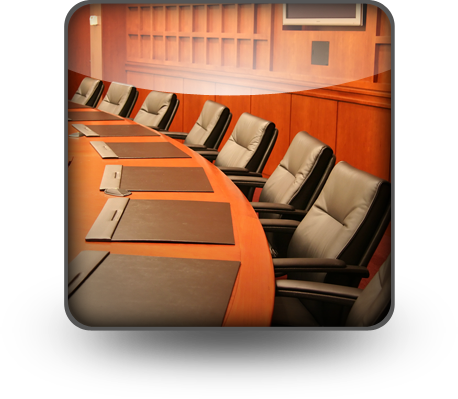 Board of Directors MeetingforCommunity & Economic Development Organization (CEDO) of Gadsden County, Inc.June 6, 2022Committee Report Notes:Executive Director’s Report Notes:General Notes: